OVS 机组保护系统在线校验系统：传感器功能特性现场校验OVS 机组保护系统在线校验系统：传感器功能特性现场校验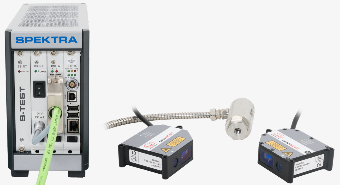 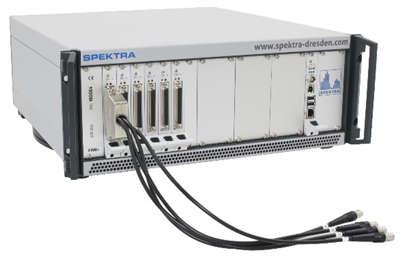 输入参数：轴振、壳振、轴位移、键相、转速、偏心等电压范围：±20V带宽：(DC) 1 Hz – 20 kHz（所有通道相同）采样率：8/16/32/64 kS/s（所有通道相同）动力范围：100 dB所有通道同步数据采集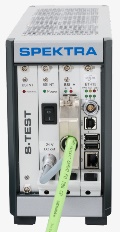 测量记录时间：可达100分钟（并行采样-时间戳）测量结果存储：可选笔记本电脑的SSD可扩展在外接SSD快速U盘通信接口：以太网。用于系统通信、测试、固件加载和自校准系统配置：4通道现场机组振动测量系统24通道控制室机组振动测量系统